SOLICITUD DE  ADMISIÓN   DEUTSCHE SCHULE  FRUTILLAR 2020                                                                     Fecha Postulación:__________________________________Datos del Postulante		                   Curso al que postula_______________________________																	                 Apellido Paterno				Apellido Materno			NombresRut:____________________________________ Fecha Nacimiento:__________________________________										Día     /  Mes     /    AñoDomicilio del Postulante:______________________________________________________________________Ciudad:______________________________________________ Teléfono:_____________________________Nacionalidad:  Chilena    				Indicar si tiene otra ¿Cuál?___________________________Conocimiento del Idioma AlemánAlemán como idioma materno:                            Alemán como idioma complementario: Alemán como idioma extranjero:                         Otro:              ¿Cuál?_______________________________Colegio de Procedencia:Nombre del establecimiento:__________________________________________________________________Ciudad:___________________________________________________________________________________Promedio de Notas 2018                                    Promedio de Notas Primer         Semestre 2019(Básica y Media)Otros AntecedentesEl alumnos tiene alguna enfermedad crónica o de importancia (indicar cuál)____________________________¿El estudiante ha sido evaluado por algún especialista o profesional de apoyo?  Psicólogo (a)					Neurólogo            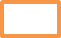 		Psicopedagogo    			Neuro-Psiquiatra   	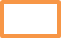 		Otro:________________________________________________________________		Motivo:______________________________________________________________(información necesaria para continuar con posibles adecuaciones en evaluaciones o seguimiento de procesos que ya tenga el estudiante)Declaramos como Padres, que lo anterior corresponde a la realidad y no se omite información relevante.                            _____________________                    _____________________Firma Padre					Firma MadreDatos del Padre                 Apellido Paterno				Apellido Materno			NombresRut:_________________________________Fecha Nacto:_______________________Edad:_______________Actividad o profesión:________________________________________________________________________Empresa o Institución donde trabaja:___________________________________________________________Dirección de Trabajo:________________________________________________________________________Cargo que desempeña:_______________________________________________________________________Teléfono:_____________________________N° Celular:______________________________Correo electrónico:___________________________________________________________Datos de la Madre                 Apellido Paterno				Apellido Materno			NombresRut:_________________________________Fecha Nacto:_______________________Edad:_______________Actividad o profesión:________________________________________________________________________Empresa o Institución donde trabaja:___________________________________________________________Dirección de Trabajo:________________________________________________________________________Cargo que desempeña:_______________________________________________________________________Teléfono:_____________________________N° Celular:______________________________Correo electrónico:___________________________________________________________Antecedentes adicionales:_______________________________________________________Razones por la cual postula a  nuestro Colegio:                            _____________________                    _____________________Firma Padre					Firma MadreNOTA: se entiende que una vez ingresada la solicitud por parte de los padres, éstos aceptan los procedimientos establecidos por nuestro Colegio relacionado con los procesos de ADMISIÓN y establecidos en el Reglamento.